           PLEDGE FORM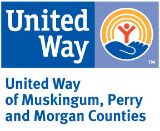 Donor Information (please print or type) Your personal information is kept confidential.☐Mr. ☐Mrs. ☐Ms. ☐Other __________________________________________________________________      Home address 	______________________________________________________________________                                          City, State, Zip Code 	______________________________________________________________________                                 Phone/Email 		______________________________________________________________________                                                        PLEDGE INFORMATION□1st Time giving to United Way of MPM       □ Returning investor for _____ years.□Individual Investment  	□Workplace Campaign-Employer:_____________________________________  GIVING OPTIONSPlease consider becoming a recognized leadership giver in your community.□ Zane Grey Society - with a total annual gift of $1,200 or more. Payment Method (please check one):□ Payroll deduction $_____________ per pay x _______pay periods for a total of $_____________________     □ I(we) pledge a total annual gift of $__________ to be paid:  □ Enclosed    □ Monthly □ Bill Me ($26 minimum)             □ Bill credit cardCredit card type__________________Exp. Date__________ CC #: __________________________________Signature: _______________________________________________________________________________Directed Giving Options – I would like to direct my gift to the following:□ United Way of MPM Community Investment Fund [targets the greatest area of need in our community]□ Health $_______________   □ Education $_______________ □  Financial Stability $_________________□ Other United Way or 501(c)3 nonprofit organization (total contribution must be $100 or more, and 10% designation fee will be assessed)Agency Name:_________________________________________  Amount:   $_________________________□ I(we) wish my(our) gift to remain anonymous.United Way of MPM acknowledges no goods or services were provided in exchange for this contribution.  Please keep a copy of this form for your tax records.  You will also need a copy of your pay stub, W-2 or other employer document showing the amount withheld and paid to a charitable organization. Please return completed pledge forms to:United Way of MPM, 526 Putnam AvenueZanesville, OH  43701Phone (740)454-6872/Fax (740)454-6875Kyle Dunn, Director of Resource Developmentkdunn@unitedwayofmpm.orgDonate online via unitedwayofmpm.org